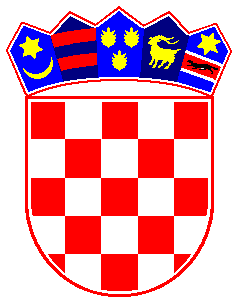  REPUBLIKA  HRVATSKAREPUBLIKE  HRVATSKE               ZAGREB URED PREDSJEDNIKA SUDABroj: 7-Su-690/2022-17 U Zagrebu, 14. studenoga 2022.OBAVIJEST UZ JAVNI NATJEČAJ O VREMENU I MJESTU ODRŽAVANJA TESTIRANJATestiranje kandidata za radno mjesto administrativni referent – sudski zapisničar (oglas je objavljen u Narodnim novinama, broj 126/22 te u Biltenu HZZ, broj 105/22 te na mrežnim stranicama Ministarstva pravosuđa i uprave i Visokog trgovačkog suda Republike Hrvatske) održat će se: 22. studenoga 2022. s početkom u 10,30 satiu prostorijama Visokog trgovačkog suda Republike Hrvatske,Berislavićeva 11, ZagrebPravila testiranja:Po dolasku na provjeru znanja, od kandidata će biti zatražena odgovarajuća identifikacijska isprava radi utvrđivanja identiteta. Kandidati koji ne mogu dokazati identitet, kao i osobe za koje se utvrdi da nisu podnijele urednu prijavu na javni natječaj za radno mjesto za koje se obavlja testiranje, ne mogu pristupiti testiranju. Kandidati koji dođu nakon 13,30 sati u zgradu VTSRH neće moći pristupiti testiranju. Svi kandidati sami snose troškove dolaska i prisustvovanja testiranju.Za vrijeme boravka u zgradi VTSRH kandidati su dužni poštivati kućni red i postupati prema uputama članova Komisije i drugih službenih osoba. U slučaju kršenja kućnog reda i nepridržavanja uputa službenih osoba, kandidati će biti upozoreni na primjeran način, a ako se i dalje nastave neprimjereno ponašati bit će udaljeni s testiranja, te će se smatrati da su odustali od daljnjeg postupka testiranja.Za vrijeme provjere znanja i sposobnosti nije dopušteno:- koristiti se bilo kakvom literaturom odnosno bilješkama- koristiti mobitel ili druga komunikacijska sredstva- napuštati prostoriju u kojoj se provjera odvija bez odobrenja osobe koja provodi   testiranje- razgovarati s ostalim kandidatima niti na drugi način remetiti koncentraciju  kandidata.Ako pojedini kandidat ne poštuje pravila testiranja bit će udaljen iz prostorije, a njegov rezultat Komisija neće priznati niti bodovati.Nakon provedenog testiranja i razgovora (intervjua) Komisija utvrđuje rang-listu kandidata prema ukupnom broju ostvarenih bodova. O rezultatima testiranja kandidati će biti obaviješteni naknadno objavom na web stranici VTSRH.Svi kandidati prijavljeni na oglas imaju pravo uvida u rezultate i dokumentaciju koja se odnosi na javni natječaj.					KOMISIJA ZA PROVEDBU JAVNOG NATJEČAJARed. brojImePrezime1.T.Č.2.B.A. M.3.P.G.